Муниципальное бюджетное дошкольное образовательное учреждение«Детский сад общеразвивающего вида с приоритетным осуществлением социально-личностного направления развития воспитанников № 10 «Родничок» КОНСПЕКТитогового занятия по образовательной области«Художественно-эстетическое развитие» (музыкальное воспитание)на тему: «В мире музыки. Веселый ритм»(для детей старшей группы)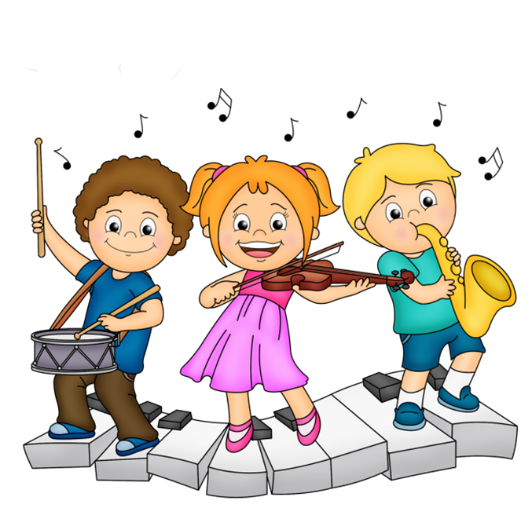 Составитель: Тимошенко Людмила Александровна,музыкальный руководитель высшей квалификационной категорииОзерский городской округ Челябинской области2022 гТема: «В мире музыки. Веселый ритм»Тип: итоговое.Цель: обобщение, систематизация и закрепление ранее полученных знаний и умений я в музыкальной деятельности детей Задачи:Обучающие: формировать элементарную музыкальную грамотность дошкольников и представления о разнообразии звуков и тембров.Развивающие задачи: способствовать развитию музыкальной памяти, метроритмических навыков, мышления, воображения, звуковысотного слуха, умения слышать и слушать других; содействовать развитию умения воспроизводить звукоряд голосом и на диатонических колокольчиках, без музыкального руководителя; развитию навыка игры на клавесах и воспроизведение ритмических рисунков при помощи клавесов. Воспитательные задачи: создать условия для воспитания интереса к музыке и дружеского отношения в группе.Интеграция образовательных областей:ОО «Речевое развитие»: активизировать словарный запас детей, развивать монологическую речь.ОО «Познавательное развитие»: развивать познавательный интерес, стремление к активному познанию музыкального искусства.ОО «Социально-коммуникативное развитие»: воспитывать умение активно взаимодействовать с взрослыми и сверстниками, формировать умение взаимодействовать в ансамбле.ОО «Физическое развитие»: развивать двигательную активность детей, мелкую моторику, посредством использования элементов здоровьесберегающих технологий -физкультминутки, пальчиковой гимнастики и самомассажа. Материал и оборудование: компьютер, нотные и аудио приложения, музыкально-шумовые инструменты: клавесы, диатонические колокольчики, бубен. Методические приемы:- беседа с детьми- игра на дми- художественное слово- показ изображений по теме- двигательно-речевые упражнения - музыкально-коммуникативные упражнения-  пение по подгруппам- воспроизведение ритмических рисунков индивидуально, по подгруппам и всем коллективом- прослушивание образца классического произведения. - дидактическая игра - подвижная игра- игровой приемХод занятия:Дети входят в зал.Муз. рук: здравствуйте, ребята я очень рада вас видеть на музыкальном занятии.	Давайте с вами поприветствуем друг друга и конечно же нашу волшебницу - Музыку Музыкальное приветствие "Музыка, здравствуй"Муз. рук: Сегодня мы с вами будем говорить о ритме и не только! В жизни и в природе всё строго организовано: день сменяется ночью, на смену ночи приходит день. Ритмично меняются времена года – зима, весна, лето, осень, и снова зима. И все люди, и мы в том числе, подчинены этому жизненному ритму. С ритмом мы сталкиваемся на каждом шагу. Вы идете – это ритм. Приложите руку к сердцу, послушайте, как оно стучит? Ровно? Или с остановками? Сердце человека, если он здоров, бьётся ровно, отстукивая свой ритм – тук-тук-тук. /Можно покачать в такт головой/. А тиканье часов? Все это тоже ритм. А как вы думаете, в музыке есть ритм?В музыке тоже главенствует ритм – звуки следуют друг за другом и имеют разную длину – длинный звук и короткий. Когда длинные и короткие звуки чередуются между собой получается красивый ритмический рисунок. Значит можно сказать, что ритм – это чередование длинных и коротких звуков. Давайте прохлопаем ритм ваших имен        Много есть имен на свете        Вы согласны со мной дети?        Имена все назовем,         Простучим и пропоем./дети прохлопают слоговую структуру своего имени/Муз. рук: Итак, наша задача научиться чувствовать и воспроизводить ритм. А помогут нам в этом наши любимые палочки. Как они называются? Из чего они сделаны? Что можно отстукивать при помощи этих палочек- клавесов? /ритм стихов/Сейчас мы с вами сделаем гимнастику с нашими палочками– катаем палочку между ладоней– катаем палочку по ногам /раскатываем тесто/– здороваемся с палочкой каждым пальцем-  упражнение "перехват" на координации– упражнения с двумя палочками " Мишка", "Аты-баты"А теперь мы с вами будем маршировать как солдаты и отстукивать ритм наших шаговДинамическая пауза "Барабанщик" / после садимся/Муз. рук: Но ритм в музыке не может существовать без мелодии. Чтобы получилась настоящая музыка нужны еще и ноты. Давай вспомним, какие нотки у нас существуютДо-ре-ми-фа-соль-ля-сиУ нас есть специальные колокольчики, которые умеют петь разными звуками. Давайте мы с вами пропоем нотки и сыграем их на колокольчиках.Упражнение на развитие звуковысотного слуха   "Лесенка"Муз. рук: Молодцы ребята.  А теперь у нас с вами будет и ритм, и мелодия одновременно.  Мелодическое сопровождения у нас будет исполнять оркестр, а ритм мы будем с вами отстукивать самостоятельноУпражнение «Весёлые комочки» Из больших и маленьких снежных комочков будем лепить Снеговика. Нам будут встречаться вот эти ритмы, проговорим и прохлопаем их без музыкального сопровождения.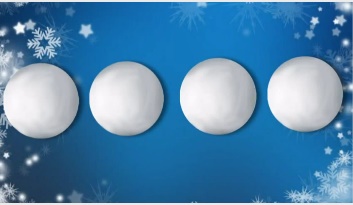 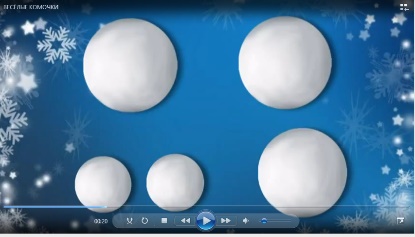 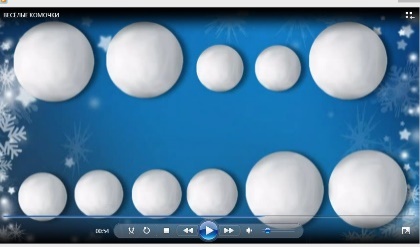  Муз. рук: еще ритм тесно связан с движением и танцами. Ребята, а вы любите танцевать?  (ответы детей)Давайте станцуем ваш любимый танец "Двигайся - замри"Муз. рук:Теперь давайте сделаем вывод. Ритм очень важен не только в жизни, но и в музыке. Без ритма нельзя исполнить даже самое простое музыкальное произведение. Что больше всего понравилось или запомнилось, чем мы занимались, и почему.(ответы детей)Муз. рук: Друзья, пришла пора прощаться. Вы настоящие любители музыки. Давайте мы споем традиционную прощальную попевку.Музыкальная попевка «До свидания, музыка»Используемые источники:Колодницкий, Г.А., Музыкальные игры, ритмические упражнения и танцы для детей. Учебно-методическое пособие для педагоговhttps://www.uchmet.ru/library/material/1822858/https://xn--80aakd6ani0ae.xn--p1ai/%D1%85%D0%BC%D0%B5%D0%BB%D0%B5%D0%B2%D1%81%D0%BA%D0%B0%D1%8F-%D0%B8%D1%81%D0%BF%D0%BE%D0%BB%D1%8C%D0%B7%D0%BE%D0%B2%D0%B0%D0%BD%D0%B8%D0%B5-%D0%BA%D0%BB%D0%B0%D0%B2%D0%B5%D1%81/https://nsportal.ru/detskiy-sad/muzykalno-ritmicheskoe-zanyatie/2022/03/27/konspekt-itogovogo-zanyatiya-v-mire-muzyki